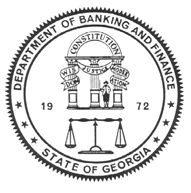 EXPEDITED NON-GEOGRAPHIC FIELD OF MEMBERSHIP (FOM) EXPANSION APPLICATIONCriteria Required for Expedited Application:Most current examination resulted in CAMELS rating of “1” or “2”;Not subject to any informal or formal enforcement actions or agreements;Requested FOM addition consists of 5,000 potential members or less;Requested FOM is not a geographic common bond;Requested FOM is located entirely in the state of Georgia; If multiple FOM expansions are being requested, then each FOM must be submitted on separate application forms; Requested FOM meets the “common bond” definition in O.C.G.A. § 7-1-630; andRequest satisfies all requirements of Rule 80-2-8-.03.APPLICANT INFORMATION:REQUESTED FOM DETAIL:*NOTE: Board Resolution and Sponsor Request Letter must be submitted with this application.Any additional supporting comments:Credit Union Name:                         ___  City:____Contact Name and Title:Email:Phone:Name of Group:            ___  Location of Group:____Number of Persons in Requested Group:Date of CU Board Approval*:Date of Sponsor Written Request*: